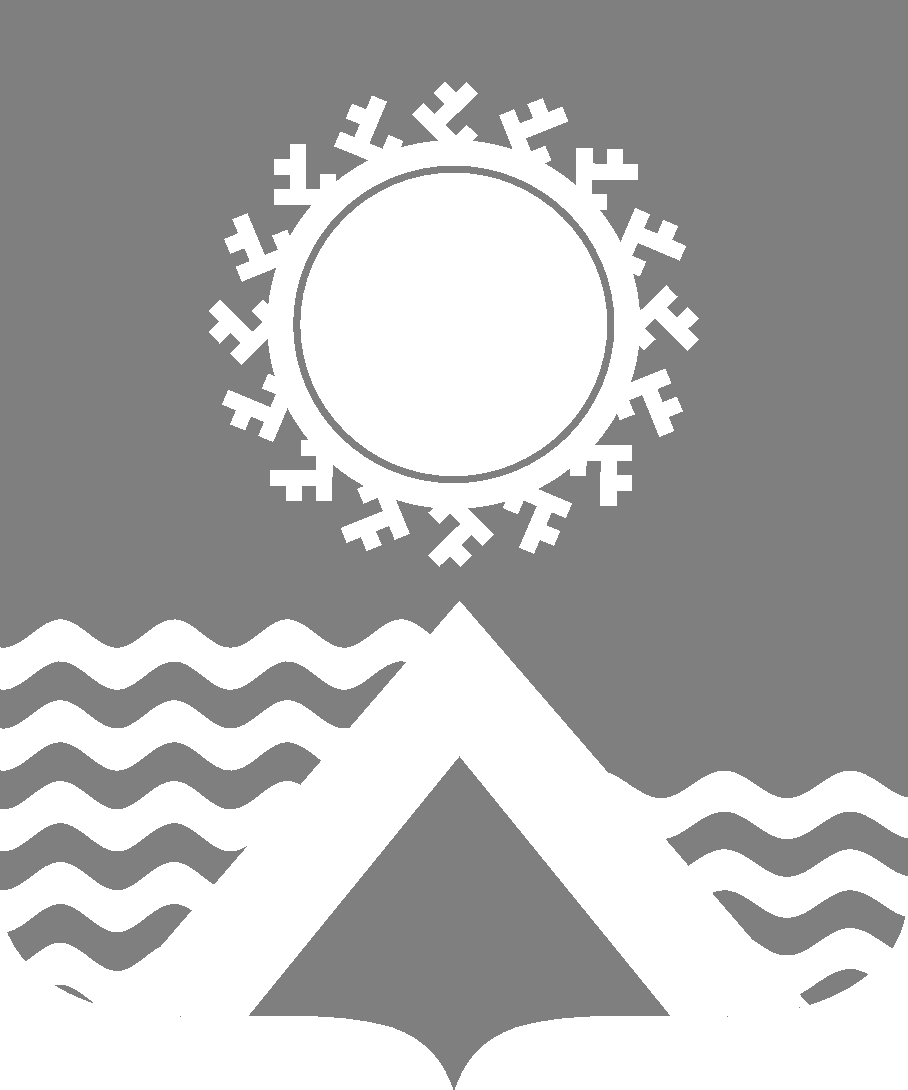 АДМИНИСТРАЦИЯ СВЕТЛОГОРСКОГО СЕЛЬСОВЕТАТУРУХАНСКОГО РАЙОНА КРАСНОЯРСКОГО КРАЯ  П О С Т А Н О В Л Е Н И Е                                                                                                п. Светлогорск30.10.2017                                                                                                                                          № 96-ПВ соответствии с Федеральным законом от 12.01.1996 №7-ФЗ «О некоммерческих организациях», руководствуясь статьями 19, 22 Устава Светлогорского сельсовета Туруханского района Красноярского края, ПОСТАНОВЛЯЮ: 1. Утвердить порядок принятия решения о создании, реорганизации, изменении типа и ликвидации муниципального учреждения, а также утверждения Устава муниципального учреждения и внесения в него изменений, согласно Приложению №1 к настоящему постановлению. 	2. Настоящее постановление вступает в силу в день, следующий за днем его официального опубликования в газете «Светлогорский вестник».  	3. Контроль за исполнением настоящего постановления оставляю за собой.Глава Светлогорского сельсовета                                                                                    А.К. КришталюкПорядок принятия решения о создании, реорганизации, изменении типа и ликвидации муниципального учреждения, а также утверждения Устава муниципального учреждения и внесения в него изменений1. Общие положения1.1. Настоящий Порядок создания, реорганизации, изменения типа и ликвидации муниципального учреждения, а также утверждения Устава муниципального учреждения и внесения в них изменений (далее - Порядок) разработан в соответствии с пунктом 2 статьи 13, пунктами 1.1, 4 статьи 14, пунктом 2.1. статьи 16, пунктом 2 статьи 17.1, пунктом 5 статьи 18, пунктом 1 статьи 19.1 Федерального закона от 12.01.1996 №7-ФЗ «О некоммерческих организациях» и определяет:- порядок создания, реорганизации, изменения типа и ликвидации муниципальных казенных и бюджетных учреждений, созданных (планируемых к созданию) на базе имущества, находящегося в собственности муниципального образования Светлогорский сельсовет Туруханского района Красноярского края (далее - учреждения);- порядок утверждения Уставов учреждений и внесения в них изменений.2. Создание учреждений2.1. Учреждение может быть создано путем его учреждения в соответствии с настоящим разделом Порядка или путем изменения типа существующего учреждения.2.2. Создание учреждения путем его учреждения (далее - создание учреждения) осуществляется по инициативе администрации Светлогорского сельсовета.2.3. Решение о создании учреждения принимается администрацией Светлогорского сельсовета в форме постановления по предварительному согласованию со Светлогорским сельским Советом депутатов Туруханского района Красноярского края (далее – Совет депутатов).2.4. К проекту постановления администрации Светлогорского сельсовета о создании учреждения прилагается проект Устава и пояснительная записка о создании учреждения, которая должна содержать:а) обоснование целесообразности создания учреждения;б) информацию о предоставлении создаваемому учреждению права выполнять муниципальные функции (для казенного учреждения).2.5. Проект постановления администрации Светлогорского сельсовета о создании учреждения должен содержать:а) наименование создаваемого учреждения с указанием его типа;б) основные цели деятельности создаваемого учреждения, определенные в соответствии с федеральными законами и иными нормативными правовыми актами;в) утверждение Устава создаваемого учреждения;г) наименование органа, который будет осуществлять функции и полномочия учредителя создаваемого учреждения;д) сведения о недвижимом имуществе (в том числе земельных участках), планируемом к закреплению (планируемых к предоставлению в постоянное (бессрочное) пользование) за создаваемым учреждением;е) предельную штатную численность работников;ж) перечень мероприятий по созданию учреждения с указанием сроков их проведения и ответственных лиц.2.6. Проект постановления администрации Светлогорского сельсовета о создании учреждения подлежит согласованию со Светлогорским сельским Советом депутатов Туруханского района Красноярского края.3. Реорганизация учреждений3.1. Реорганизация учреждения может быть осуществлена в форме его слияния, присоединения, разделения, выделения или преобразования.3.2. Пояснительная записка о реорганизации учреждения(й) должна содержать следующие сведения:а) обоснование необходимости реорганизации (с указанием формы реорганизации) учреждения с учетом оценки взаимодействия реорганизованного учреждения с другими действующими, муниципальными учреждениями и организациями;б) возможные социально-экономические последствия реорганизации учреждения;в) оценку финансовых последствий реорганизации учреждения местного бюджета;г) основные виды деятельности реорганизованного учреждения;д) штатное расписание реорганизованного учреждения;е) источники финансового обеспечения реорганизованного учреждения;ж) размер дебиторской и кредиторской задолженности(в том числе просроченной) реорганизуемого учреждения, а также предложения по их погашению;з) проект передаточного акта (разделительного баланса) с приложением к нему бухгалтерского баланса, перечней недвижимого и движимого имущества, а также для реорганизованного казенного учреждения проект сметы доходов и расходов.3.3. Решение о реорганизации учреждения(й) в форме слияния или присоединения, принимается администрацией Светлогорского сельсовета в форме постановления и должно содержать:а) наименование учреждений, участвующих в процессе реорганизации, с указанием их типов;б) форму реорганизации;в) наименование(я) учреждения(й) после завершения процесса реорганизации;г) наименование органа, осуществляющего функции и полномочия учредителя реорганизуемого учреждения;е) информацию об изменении (сохранении) основных целей деятельности реорганизуемого(ых) учреждения(й);ж) информация об изменении (сохранении) штатной численности (для казенных учреждений);з) перечень мероприятий по реорганизации учреждения с указанием сроков их проведения и ответственных лиц.3.4. Предварительно проект постановления о реорганизации учреждения и утверждении Устава, данные документы должны быть рассмотрены и согласованы со Светлогорским сельским Советом депутатов Туруханского района Красноярского края.4. Изменение типа существующего бюджетного
или казенного учреждения в целях создания казенного или бюджетного учреждения4.1. Изменение типа существующего учреждения не является его реорганизацией.4.2. Изменение типа существующего бюджетного (казенного) учреждения в целях создания казенного (бюджетного) учреждения осуществляется по инициативе администрации Светлогорского сельсовета.4.3. В случае, если изменение типа казенного учреждения приведет к невозможности осуществления создаваемым путем изменения типа учреждением муниципальных функций, в пояснительной записке указывается информация о том, кому будут переданы данные муниципальные функции.4.4. В случае, если изменение типа учреждения приведет к невозможности осуществления создаваемым путем изменения типа учреждением полномочий администрации Светлогорского сельсовета по исполнению публичных обязательств перед физическим лицом, подлежащих исполнению в денежной форме, в пояснительной записке указывается информация о том, кому данные полномочия будут переданы.4.5. Решение об изменении типа существующего бюджетного или казенного учреждения в целях создания казенного или бюджетного учреждения принимается администрацией Светлогорского сельсовета в форме постановления.4.6. Проект постановления администрации Светлогорского сельсовета об изменении типа существующего бюджетного или казенного учреждения должен содержать:а) наименование существующего бюджетного или казенного учреждения с указанием его типа;б) наименование создаваемого казенного или бюджетного учреждения с указанием его типа;в) наименование органа, осуществляющего функции и полномочия учредителя бюджетного или казенного учреждения;г) изменение (сохранение) штатной численности (для казенных учреждений);д) изменение (сохранение) основных целей деятельности бюджетного или казенного учреждения;е) перечень мероприятий по изменению типа учреждения с указанием сроков их проведения и ответственных лиц.4.7. В случае, если инициатором изменения типа учреждения является казенное учреждение, его обращение об изменении типа направляется в администрацию Светлогорского сельсовета. 4.8. Администрация Светлогорского сельсовета, в срок, не превышающий тридцати рабочих дней с даты поступления обращения казенного учреждения:4.8.1. рассматривает обращение и предложение казенного учреждения;4.8.2. в случае принятия положительного решения подготавливает проект постановления об изменении типа существующего казенного учреждения;4.8.3. направляет проект постановления об изменении типа существующего казенного учреждения и утверждении Устава на согласование со Светлогорским сельским Советом депутатов Туруханского района Красноярского края.4.9. В случае, если инициатором изменения типа казенного или бюджетного учреждения является администрация Светлогорского сельсовета, подготавливается предложение об изменении типа существующего казенного или бюджетного учреждения, разрабатывается проект постановления об изменении типа существующего казенного или бюджетного учреждения и проводятся мероприятия, аналогичные указанным в п. 4.8.3. настоящего Порядка.5. Ликвидация учреждений5.1. Решение о ликвидации учреждения принимается администрацией Светлогорского сельсовета и должно содержать следующую информацию:а) наименование учреждения с указанием типа;б) наименование органа, осуществляющего функции и полномочия учредителя;в) наименование органа, ответственного за осуществление ликвидационных процедур;г) наименование правопреемника казенного учреждения, в том числе по обязательствам, возникшим в результате исполнения судебных решений.5.2. После вступления в силу правового акта о ликвидации учреждения администрация Светлогорского сельсовета обязана:- в срок, не превышающий трех рабочих дней довести указанный правовой акт до сведения регистрирующего органа для внесения в единый государственный реестр юридических лиц сведения о том, что учреждение находится в процессе ликвидации; - в срок, не превышающий десяти рабочих дней:а) утвердить состав ликвидационной комиссии соответствующего учреждения;б) установить порядок и сроки ликвидации соответствующего учреждения в соответствии с Гражданским кодексом Российской Федерации и правовым актом о ликвидации учреждения;в) разместить решение на официальном сайте администрации.5.3. Ликвидационная комиссия:- обеспечивает реализацию полномочий по управлению делами ликвидируемого учреждения в течение всего периода его ликвидации;- в десятидневный срок с даты истечения периода, установленного для предъявления требований кредиторами;- представляет в администрацию Светлогорского сельсовета для утверждения промежуточный ликвидационный баланс;- в десятидневный срок после завершения расчетов с кредиторами, представляет в администрацию Светлогорского сельсовета для утверждения ликвидационный баланс;- осуществляет иные предусмотренные Гражданским кодексом Российской Федерации и другими законодательными актами Российской Федерации мероприятия по ликвидации учреждения.6. Утверждение Уставов учреждений и внесение в них изменений6.1. Устав учреждения, а также вносимые в него изменения утверждаются постановлением администрации Светлогорского сельсовета.6.2. Устав должен содержать:а) общие положения, устанавливающие в том числе:- наименование учреждения с указанием в наименовании его типа;- информацию о месте нахождения учреждения;- наименование органа, осуществляющего координацию деятельности учреждения;- предмет и цели деятельности учреждения в соответствии с федеральными законами, иными федеральными нормативными правовыми актами и нормативными правовыми актами района, а также исчерпывающий перечень видов деятельности (с указанием основных видов деятельности и иных видов деятельности, не являющихся основными), которые учреждение праве осуществлять в соответствии с целями, для достижения которых оно создано;- раздел об организации деятельности и управлении учреждением, содержащий в том числе указания о структуре, компетенции органов управления учреждения, порядке их формирования, сроках полномочий и порядке деятельности таких органов, а также положения об ответственности руководителя учреждения;- раздел об имуществе и финансовом обеспечении учреждения, содержащий в том числе:1) порядок распоряжения имуществом, приобретенным бюджетным учреждением (за исключением имущества, приобретенного за счет средств, выделенных учреждению собственником на приобретение такого имущества);2) обязанность учреждения представлять имущество к учету в реестре муниципальной собственности района в установленном порядке;3) порядок передачи бюджетным учреждением, некоммерческим организациям в качестве их учредителя или участника денежных средств, иного имущества, за исключением особо ценного движимого имущества, закрепленного за ним собственником или приобретенного бюджетным учреждением за счет средств, выделенных ему собственником на приобретение такого имущества, а также недвижимого имущества;4) порядок осуществления крупных сделок и сделок, в совершении которых имеется заинтересованность;5) запрет на совершение сделок, возможными последствиями которых является отчуждение или обременение имущества, закрепленного за учреждением, или имущества, приобретенного за счет средств, выделенных этому учреждению из бюджета или бюджета государственного внебюджетного фонда, если иное не установлено законодательством Российской Федерации;6) положения об открытии лицевых счетов учреждению в территориальном отделе по Туруханскому району казначейства Красноярского края, органах Федерального казначейства, а также об иных счетах, открываемых учреждениям в соответствии с законодательством Российской Федерации;7) положения о ликвидации учреждения по решению собственника имущества и распоряжении собственником имуществом ликвидированного учреждения, если иное не предусмотрено законодательством Российской Федерации и иными нормативными правовыми актами Российской Федерации;8) указание на субсидиарную ответственность Красноярского края по обязательствам казенного учреждения в лице органа, осуществляющего функции и полномочия учредителя.В случаях, предусмотренных федеральными законами, законодательством Красноярского края, Устав учреждения может также содержать иные разделы. 6.3. В случае подготовки Устава учреждения в новой редакции, внесения в него изменений по инициативе учреждения, Устав (изменения к Уставу) разрабатывается учреждением и представляется на согласование в администрацию Светлогорского сельсовета.6.4. Администрация Светлогорского сельсовета принимает решение об утверждении Устава учреждения в новой редакции, изменений в Устав в течение десяти рабочих дней с даты поступления согласованной новой редакции Устава учреждения, изменений в Устав.На основании решения об утверждении Устава учреждения, Устава в новой редакции, изменений в Устав, титульный лист Устава, новая редакция Устава, изменения в Устав заверяются подписью Главы Светлогорского сельсовета (лица, исполняющего обязанности Главы) и гербовой печатью администрации Светлогорского сельсовета.Об утверждении порядка принятия решения о создании, реорганизации, изменении типа и ликвидации муниципального учреждения, а также утверждения Устава муниципального учреждения и внесения в него измененийПриложение №1 к постановлению администрации Светлогорского сельсовета Туруханского района Красноярского края от 30.10.2017 №96-П